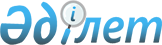 Об определении перечня должностей специалистов в области социального обеспечения, культуры, спорта, являющихся гражданскими служащими и работающих в сельской местностиПостановление акимата Жанааркинского района области Ұлытау от 6 декабря 2023 года № 106/02. Зарегистрировано в Департаменте юстиции области Ұлытау 21 декабря 2023 года № 82-20
      В соответствии с подпунктом 2 статьи 18, пунктом 9 статьи 139 Трудового Кодекса Республики Казахстан, пунктом 2 статьи 31 Закона Республики Казахстан "О местном государственном управлении и самоуправлении в Республике Казахстан" акимат Жанааркинского района ПОСТАНОВЛЯЕТ:
      1. Определить перечень должностей специалистов в области социального обеспечения, культуры, спорта, являющихся гражданскими служащими и работающих в сельской местности согласно приложению к настоящему постановлению.
      2. Признать утратившими силу:
      1) постановление акимата Жанааркинского района "Об определении перечня должностей специалистов в области социального обеспечения, культуры, спорта, являющихся гражданскими служащими и работающих в сельской местности" от 21 мая 2020 года №53/01 (зарегистрировано в Реестре государственной регистрации нормативных правовых актов № 5848);
      2) постановление акимата Жанааркинского района "О внесении изменений в постановление акимата Жанааркинского района от 21 мая 2020 года №53/01 "Об определении перечня должностей специалистов в области социального обеспечения, образования, культуры, спорта, являющихся гражданскими служащими и работающих в сельской местности" от 19 февраля 2021 года №16/02 (зарегистрировано в Реестре государственной регистрации нормативных правовых актов №6203).
      3. Контроль за исполнением настоящего постановления возложить на курирующего заместителя акима района.
      4. Настоящее постановление вводится в действие по истечении десяти календарных дней после дня его первого официального опубликования.
      "СОГЛАСОВАНО"
      Жанааркинский районный маслихат Перечень должностей специалистов в области социального обеспечения, культуры, спорта, являющихся гражданскими служащими и работающих в сельской местности
      Расшифровка аббревиатуры:
      ГУ- государственное учреждение;
      ГКП – государственное казенное предприятие.
					© 2012. РГП на ПХВ «Институт законодательства и правовой информации Республики Казахстан» Министерства юстиции Республики Казахстан
				
      Аким

К. Кожукаев
Приложение к
постановлению
Акимата Жанааркинского
района
от 6 декабря 2023 года
№ 106/02
№
Наименование должностей
1. Должности специалистов в области социального обеспечения 
1. Должности специалистов в области социального обеспечения 
Управленческий персонал:
Управленческий персонал:
1.
Заведующий отделением надомного обслуживания, являющийся структурным подразделением организации районного значения
Основной персонал:
Основной персонал:
2.
Консультант по социальной работе
3.
Социальный работник по уходу за престарелыми и лицами с инвалидностью
4.
Социальный работник по оценке и определению потребности в специальных социальных услугах
Административный персонал:
Административный персонал:
5.
Бухгалтер
2. Должности специалистов в области культуры
2. Должности специалистов в области культуры
Управленческий персонал:
Управленческий персонал:
1.
Руководитель (директор) ГУ и ГКП районного значения 
2.
Заместитель руководителя (директор) ГУ и ГКП районного значения
3.
Руководитель сектора ГУ и ГКП районного значения 
4.
Руководитель отдела ГУ и ГКП сельского значения
5.
Художественный руководитель ГУ и ГКП районного значения
6.
Заведующий (руководитель) методическим кабинетом ГУ и ГКП районного значения
7.
Заведующий (руководитель) библиотекой ГУ и ГКП районного значения
Основной персонал:
Основной персонал:
8.
Руководитель коллектива (кружка)
9.
Администратор (основных служб)
10.
Аккомпаниатор
11.
Архивист по учету фондов музея
12.
Библиограф
13.
Библиотекарь
14.
Концертмейстер
15.
Звукорежиссер
16.
Культорганизатор(основных служб)
17.
Методист всех наименований (основных служб)
18.
Музыкальный руководитель
19.
Редактор (основных служб)
20.
Режиссер
21.
Художники всех наименований (основных служб)
22.
Хореограф
Административный персонал:
Административный персонал:
23.
Бухгалтер
24.
Экономист
25.
Мастер всех наименований
26.
Техники всех наименований 
27.
Юрисконсульт
28.
Программист
29.
Инструктор
30.
Звукооператор
Вспомогательный персонал:
Вспомогательный персонал:
31.
Оператор: световой аппаратуры, видеозаписи, звукозаписи
32.
Делопроизводитель
3. Должности специалистов в области спорта
3. Должности специалистов в области спорта
Управленческий персонал:
Управленческий персонал:
1.
Руководитель ГУ и ГКП районного значения
2.
Заместитель руководителя ГУ и ГКП районного значения
Основной персонал:
Основной персонал:
3.
Тренер-преподаватель
4.
Медицинская сестра (специализированная)
5.
Медицинский брат (специализированный)
6.
Методист
Административный персонал:
Административный персонал:
7.
Бухгалтер
8.
Экономист 
9.
Юрист
10.
Инструктор (за исключением инструктора-спортсмена)
11.
Руководитель структурного подразделения, занятого хозяйственным обслуживанием ГУ и ГКП (бюро, гаража, делопроизводством, камеры хранения, канцелярии, котельной, прачечной, склада, хозяйства)
12.
Лаборант
13.
Инженер
Вспомогательный персонал:
Вспомогательный персонал:
14.
Делопроизводитель